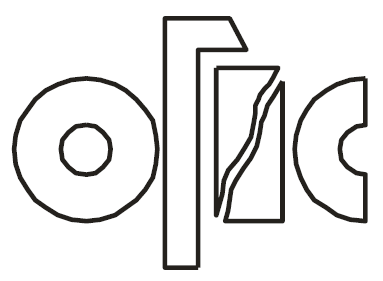 МИНОБРНАУКИ РОССИИфедеральное государственное бюджетное образовательное учреждение высшего профессионального образования«Омский государственный институт сервиса»(ФГБОУ ВПО «ОГИС»)ИНФОРМАЦИОННОЕ ПИСЬМОПриглашаем студентов, магистрантов  и аспирантов вузов принять участие в Межвузовском конкурсе научных работ «Диалог культур на евразийском пространстве».Конкурс оценивается по шести областям знаний:философиякультурологияисторияпсихологиясоциологияполитика и правоЦель данного Конкурса - стимулировать талантливую молодежь в проведении научных исследований в сфере гуманитарных наук.Срок подачи проектов - до 5 декабря 2015 г. включительно. Проекты подаются на кафедру философии и социально-гуманитарных дисциплин Омского государственного института сервиса в электронном виде (fsgd.ogis@yandex.ru). Дополнительная информация по тел. 8 (3812) 24-29-64, кафедра философии и социально-гуманитарных дисциплин. Отв. исп. - доц. каф. философии и социально-гуманитарных дисциплин, канд. филос. наук. Николаенко Н.М. ПРАВИЛА ОФОРМЛЕНИЯ И ПРЕДСТАВЛЕНИЯ КОНКУРСНЫХ РАБОТНаучная работа/ инновационный проект должна быть выполнена на русском языке и представлять самостоятельное и законченное исследование обучающегося.Научная работа/ инновационный проект должна носить актуальный характер, содержать обоснованные выводы и рекомендации, а также список использованной литературы и других источников, ссылки на которые обязательно должны присутствовать в тексте.Научная работа должна быть представлена для участия в первом туре Конкура в отпечатанном и скрепленном виде на листах формата А4. Объем работы - от 16 до 25 страниц машинописного текста, напечатанного через полуторный интервал. Шрифт текста - Times New Roman, размер 14, поля: верхнее и правое по 2 см, левое и нижнее - 2,5 см. Ссылки внутри текста, оформляются в квадратных скобках, где указывается номер источника в соответствии со списком литературы и страница цитирования. Страницы работы, должны быть пронумерованы. Первой страницей считается титульный лист, на котором номер не ставится. Прилагаемые к работе плакаты, схемы и другой иллюстрационный материал должны быть сложены так, чтобы соответствовать формату А4.На титульном листе (Приложение А) должны быть указаны: полное название Института, факультета, кафедры; название работы; фамилия, имя, отчество автора; курс группа; фамилия, имя и отчество, ученая степень, ученое звание и должность научного руководителя; место (город) и год написания работы.К научной работе/ инновационному проекту прилагается паке сопроводительных материалов:аннотация научной работы/ инновационного проекта (Приложение Б);сведения об авторе (авторах) и научном руководителе. Данная  информация указывается полностью без сокращений и на каждого участника (Приложение В);список научных публикаций автора (авторов), соответствующих заявленной конкурсной теме;акты о внедрении результатов научной работы/ инновационного проекта, копии научных статей, дипломов, грамот и иных знаков отличия (при наличии).Научные работы/ инновационные проекты, подготовленные для участия в Конкурсе с нарушением требований настоящего Регламента, не рассматриваются.2. ПРАВИЛА ОЦЕНИВАНИЯ КОНКУРСНЫХ РАБОТОценка поданных проектов проводится в соответствии с «Положением о Конкурсе на лучшую научную работу/инновационный проект по естественным, техническим и гуманитарным наукам обучающихся в ФГБОУ ВПО «ОГИС» и настоящим Регламентом. Жюри оценивает научные работы/ инновационные проекты по пятибалльной ;системе по следующим критериям:1 - Актуальность темы и наличие элементов научной новизны/ Актуальность инновационного проекта (идеи);2 - Теоретическая и практическая значимость работы/ Инновационная составляющая проекта (идеи), а именно создание уникальной продукции (услуги, наличие технологических или социальных инноваций;3 - Авторская позиция: самостоятельность мышления, аргументированность выводов / Эффективность проекта (идеи) как соотношение достигнутых измеримых результатов (получение патента, социальные, экономические результаты) и затраченных ресурсов на создание/ реализацию проекта (идеи);4 - Стиль изложения, логичность и доказательность; грамотность, точность и ясность формулировок; структурность изложения;5 - Творческий характер работы, самостоятельность в проведении исследования / Творческий характер и масштабность проекта (идеи), в т. ч. число вовлеченных в реализацию проекта молодых людей;6 - Соответствие требованиям по оформлению представленной на конкурс работы/ проекта.7 - Возможность коммерциализации научной работы / инновационного проекта.Победитель Конкурса, а также работы, занявшие 2-е и 3-е призовые места, определяются большинством голосов членов Жюри.Приложение АПримерный образец титульного листаФедеральное государственное бюджетное образовательное учреждение высшего профессионального образования «Омский государственный институт сервиса»Название факультета Название кафедрыКОНКУРСНАЯНАУЧНАЯ РАБОТА ТЕМА: ____________________________________________(название работы)Автор:ФИО (полностью)Специальность, курс, группаНаучный руководитель:ФИО (полностью)Ученая степеньУченое званиеОмск - 20__ годПриложение БА Н Н О Т А Ц И Янаучной работы1. Название работы/проекта (полное название)2. Название конкурса, на который представляется работа3. Государственный рубрикатор научно-технической информации (ГРНТИ)4. Вуз/Структурное подразделение (полное название). 5. Классификация работы (выбрать: «фундаментальная», «поисковая», «прикладная» или «методическая»)*Характеристика работы:Цель научной работы/проекта (полностью прописать)Методы исследований (перечислить)Основные результаты научного исследования (выбрать «научные» или «практические», обосновать)Наличие документа об использовании научных результатов (выбрать «да» или «нет»)5. Ключевые слова (перечислить 5-7 слов)Подпись автора (авторов, если работа выполнена коллективом)Научный руководитель*Фундаментальная работа – это основательная, глубокая работа, имеющая мощное теоретическое приращение в соответствующую научную область знания.Поисковая работа – работа или исследование, направленное на получение новых научных результатов.Прикладная (методическая) работа – работа, имеющая практическое значение, результаты которой могут успешно применяться на практике Приложение ВС В Е Д Е Н И Яоб авторе (авторах, если работа выполнена коллективом)и его (их) научном руководителеАВТОР (авторы, если научная работа выполнена коллективом. Сведения заполняются на каждого автора)ФамилияИмя (полностью)Отчество (полностью)КурсАдрес фактического места проживания (полностью)Координаты для связи (телефон, факс, E-mail).НАУЧНЫЙ РУКОВОДИТЕЛЬФамилияИмя (полностью)Отчество (полностью)Место работы (полностью)ДолжностьУченая степеньУченое званиеАдрес фактического места проживания (полностью) Координаты для связи (телефон, факс, E-mail).Подписи:Подпись автора (авторов, если работа выполнена коллективом)Научный руководитель